	MĚSTO ŽATEC	USNESENÍ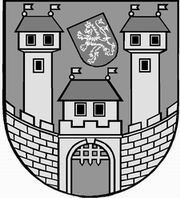 	z 	6	. jednání Rady města Žatce 	konané dne	6.3.2017Usnesení č. 	126 /17	-	163 /17	 126/17	Schválení programu	 127/17	Kontrola usnesení	 128/17	Komise výstavby a regenerace MPR a MPZ	 129/17	Program regenerace městských památkových rezervací a městských 	památkových zón pro rok 2017	 130/17	Zpráva o činnosti příspěvkové organizace – Regionální muzeum K. A. 	Polánka za období od 01.01.2016 do 31.12.2016	 131/17	Zpráva o činnosti příspěvkové organizace – Městská knihovna Žatec za 	období od 01.01.2016 do 31.12.2016	 132/17	Odměna ředitele příspěvkové organizace Městské divadlo Žatec	 133/17	Přijetí věcných darů od anonymních dárců – Městská knihovna Žatec	 134/17	Změna odpisového plánu r. 2017	 135/17	Přijetí sponzorského daru – ZŠ Žatec, Petra Bezruče 2000	 136/17	Návrh dodatku č. 1 ke zřizovací listině příspěvkové organizace ZŠ a MŠ 	Žatec, Dvořákova 24, okres Louny	 137/17	Uzavření Smlouvy o vzájemné spolupráci	 138/17	Finanční příspěvek – Nejúspěšnější sportovec roku 2016	 139/17	Rozpočtová změna – NIV dotace pro MŠ U Jezu 2903	 140/17	Uzavření nájemní smlouvy – byty v DPS	 141/17	Uzavření nájemní smlouvy – byty v DPS	 142/17	Souhlas s přijetím darů v roce 2017 – PO Domov pro seniory a 	Pečovatelská služba v Žatci	 143/17	Užití znaku Města Žatec	 144/17	Komunikace ul. Dukelská, Svatopluka Čecha a Bratří Čapků	 145/17	Informace o investičních akcích	 146/17	„Územní studie veřejných prostranství ve vybraném území nominovaném k 	zápisu na Seznam světového dědictví UNESCO“	 147/17	Výběr zhotovitele „Územní studie krajiny správního obvodu obce s 	rozšířenou působností Žatec“	 148/17	Výběr zhotovitele projektové dokumentace „Rekonstrukce příjezdové cesty	 ke hřišti v obci Bezděkov“	 149/17	Rozpočtová změna – koupaliště vysavač	 150/17	Technický dozor investora na staveništi – „Domov pro seniory a 	Pečovatelská služba v Žatci“	 151/17	Bytové otázky	 152/17	Záměr prodat nemovitosti v k. ú. Žatec	 153/17	Nabídka převodu pozemku p. p. č. 4623/2 v k. ú. Žatec do majetku města	 154/17	Pacht části pozemku p. p. č. 5627/1, díl č. 4 v k. ú. Žatec	 155/17	Pacht části pozemku p. p. č. 5678/10 v k. ú. Žatec	 156/17	Nájem části pozemku st. p. č. 220/2 v k. ú. Žatec	 157/17	Záměr prodat pozemek zahrada p. p. č. 2759/4 v k. ú. Žatec	 158/17	Prodej části pozemku ostatní plochy p. p. č. 4641/6 v k. ú. Žatec	 159/17	Smlouva o zřízení věcného břemene – stavba „Žatec, J. Herbena, 	Chmelařství – rekonstrukce kanalizace LN 085 130“	 160/17	Smlouva o budoucí smlouvě o zřízení věcného břemene – stavba 	„Novostavba kanalizační přípojky pro provozovnu Barbar“	 161/17	Smlouva o budoucí smlouvě o zřízení věcného břemene – stavba „Žatec, 	Malínská – výstavba RD na parc. č. 5617/11“	 162/17	Záměr prodat část pozemku trvalý travní porost p. p. č. 831/1 v k. ú. 	Bezděkov u Žatce	 163/17	Program zastupitelstva města	 126/17	Schválení programuRada města Žatce projednala a schvaluje program jednání rady města.									 T:  6.3.2017	O:	p.	HAMOUSOVÁ	 127/17	Kontrola usneseníRada města Žatce projednala a bere na vědomí kontrolu usnesení z minulých jednání rady města a dále Rada města Žatce schvaluje opravu textu usnesení č. 117/17 - Souhlas s přijetím darů v roce 2017 – PO Kamarád – LORM, a to tak, že nahrazuje původní text „…v souladu s ustanovením § 27, odst. 5. písm. b) zákona č. 250/2000 Sb., o rozpočtových pravidlech územních rozpočtů, ve znění pozdějších předpisů…“ textem „…v souladu s ustanovením § 27, odst. 7 písm. b) zákona č. 250/2000 Sb., o rozpočtových pravidlech územních rozpočtů, ve znění pozdějších předpisů…“.	T:	6.3.2017	O:	p.	ŠMERÁKOVÁ	 128/17	Komise výstavby a regenerace MPR a MPZRada města Žatce projednala a bere na vědomí zápis z jednání komise výstavby a regenerace MPR a MPZ, konané dne 14.02.2017.									 T:  6.3.2017	O:	p.	ŠPIČKA	 129/17	Program regenerace městských památkových rezervací a městských 	památkových zón pro rok 2017Rada města Žatce doporučuje Zastupitelstvu města Žatce schválit rozdělení finančních prostředků z Programu regenerace MPR a MPZ pro rok 2017 dle předloženého návrhu:Městská památková rezervace: 1.220.000,00 Kč									 T:  27.3.2017	O:	p.	HAVELKA	 130/17	Zpráva o činnosti příspěvkové organizace – Regionální muzeum K. A. 	Polánka za období od 01.01.2016 do 31.12.2016Rada města Žatce bere na vědomí zprávu o činnosti příspěvkové organizace Regionální muzeum K. A. Polánka v Žatci za období od 01.01.2016 do 31.12.2016.									 T:  31.3.2017	O:	p.	HAVELKA	 131/17	Zpráva o činnosti příspěvkové organizace – Městská knihovna Žatec za 	období od 01.01.2016 do 31.12.2016Rada města Žatce bere na vědomí zprávu o činnosti příspěvkové organizace Městská knihovna Žatec, náměstí Svobody 52, Žatec za období od 01.01.2016 do 31.12.2016.									 T:  31.3.2017	O:	p.	HAVELKA	 132/17	Odměna ředitele příspěvkové organizace Městské divadlo ŽatecRada města Žatce projednala a souhlasí s vyplacením mimořádné odměny řediteli příspěvkové organizace Městské divadlo Žatec Mgr. Martinu Veselému v navržené výši.									 T:  31.3.2017	O:	p.	HAVELKA	 133/17	Přijetí věcných darů od anonymních dárců – Městská knihovna ŽatecRada města Žatce projednala žádost ředitelky Městské knihovny Žatec Mgr. Radky Filkové a dle ustanovení § 27 odst. 5 písm. b) zákona č. 250/2000 Sb., o rozpočtových pravidlech územních rozpočtů, ve znění pozdějších předpisů, souhlasí s přijetím věcných darů pro účel příspěvkové organizace Městská knihovna Žatec, a to knih v celkovém počtu 6 kusů v celkové hodnotě 360,00 Kč od autorů a anonymních dárců.	T:	20.3.2017	O:	p.	HAVELKA	 134/17	Změna odpisového plánu r. 2017Rada města Žatce v souladu s ustanovením § 31 odst. 1 písm. a) zákona č. 250/2000 Sb., o rozpočtových pravidlech územních rozpočtů, ve znění pozdějších předpisů, schvaluje změnu odpisového plánu dlouhodobého majetku na rok 2017 u PO Mateřská škola speciální, Žatec, Studentská 1416, okres Louny, a to ve výši 3.276,00 Kč.	T:	13.3.2017	O:	p.	HAVELKA	 135/17	Přijetí sponzorského daru – ZŠ Žatec, Petra Bezruče 2000Rada města Žatce projednala žádost ředitelky Základní školy Žatec, Petra Bezruče 2000, okres Louny Mgr. Zděnky Pejšové a dle § 27 odst. 5 písm. b) zákona č. 250/2000 Sb., o rozpočtových pravidlech územních rozpočtů, ve znění pozdějších předpisů, souhlasí s přijetím sponzorského daru od společnosti Vodohospodářské stavby, Křižíkova 2393, 415 01 Teplice, IČ: 40233308, pro potřeby základní školy a to nátěr „CHYTRÁ ZEĎ“ v hodnotě 13.965,00 Kč.	T:	20.3.2017	O:	p.	HAVELKA	 136/17	Návrh dodatku č. 1 ke zřizovací listině příspěvkové organizace ZŠ a MŠ 	Žatec, Dvořákova 24, okres LounyRada města Žatce doporučuje zastupitelstvu města schválit dodatek č. 1 ke zřizovací listině příspěvkové organizace Základní škola a Mateřská škola, Žatec, Dvořákova 24, okres Louny v předloženém znění.	T:	27.3.2017	O:	p.	HAVELKA	 137/17	Uzavření Smlouvy o vzájemné spolupráciRada města Žatce projednala a schvaluje uzavření Smlouvy o vzájemné spolupráci v předloženém znění mezi čtyřmi následujícími subjekty: SPZ Triangle, příspěvková organizace, Velká Hradební 3118/48, 400 02 Ústí nad Labem, IČ: 71295011; Město Žatec; Základní škola Žatec, Petra Bezruče 2000, okres Louny; Základní škola a Mateřská škola, Žatec, Dvořákova 24, okres Louny.	T:	20.3.2017	O:	p.	HAVELKA	 138/17	Finanční příspěvek – Nejúspěšnější sportovec roku 2016Rada města Žatce schvaluje dle ust. § 102 odst. 3 zákona č. 128/2000 Sb., o obcích (obecní zřízení), ve znění pozdějších předpisů, poskytnutí finančního příspěvku ve výši 10.000,00 Kč společnosti SPORT ACTION s.r.o., IČ 254 07 449 se sídlem Kyjická 4771, 430 04 Chomutov, a to na financování části nákladů spojených s akcí „Nejúspěšnější sportovec roku 2016 Ústeckého kraje“ z kap. 741 – příspěvky sportovním organizacím - rezerva komise tělovýchovy a sportu.	T:	30.3.2017	O:	p.	SEDLÁKOVÁ	 139/17	Rozpočtová změna – NIV dotace pro MŠ U Jezu 2903Rada města Žatce schvaluje rozpočtovou změnu ve výši 378.000,00 Kč, a to zapojení účelové neinvestiční dotace do rozpočtu města.Účelový znak 33 063 - účelová neinvestiční dotace Ministerstva školství, mládeže a tělovýchovy ČR na realizaci projektu číslo CZ.02.3.68/0.0/0.0/16_022/0001878 „MŠ Žatec U Jezu 22“, poskytnutá Mateřské škole Žatec, U Jezu 2903, okres Louny z Operačního programu Výzkum, vývoj a vzdělávání, oblast prioritní osy 3 Rovný přístup ke kvalitnímu předškolnímu, primárnímu a sekundárnímu vzdělávání ve výši 378.216,00 Kč.	T:	15.3.2017	O:	p.	SEDLÁKOVÁ	 140/17	Uzavření nájemní smlouvy – byty v DPSRada města Žatce projednala a nesouhlasí s uzavřením nájemní smlouvy s fyzickou osobou.Rada města Žatce projednala a nesouhlasí s uzavřením nájemní smlouvy s fyzickou osobou.	T:	20.3.2017	O:	p.	SULÍKOVÁ	 141/17	Uzavření nájemní smlouvy – byty v DPSRada města Žatce projednala a souhlasí s uzavřením nájemní smlouvy s fyzickou osobou (byt č. 905 o velikosti 1+1 v DPS Písečná 2820) s tím, že v souladu s platnými Pravidly pro přidělování bytů v DPS žadatelka uhradí jednorázový příspěvek na sociální účely ve výši 25.000,00 Kč.	T:	20.3.2017	O:	p.	SULÍKOVÁ	 142/17	Souhlas s přijetím darů v roce 2017 – PO Domov pro seniory a 	Pečovatelská služba v ŽatciRada města Žatce, v souladu s ustanovením § 27, odst. 7 písm. b) zákona č. 250/2000 Sb., o rozpočtových pravidlech územních rozpočtů, ve znění pozdějších předpisů, projednala asouhlasí s přijetím věcných darů formou bonusů od dodavatelů zdravotnického materiálu dle dodacích listů v průběhu roku 2017 příspěvkovou organizací Domov pro seniory a Pečovatelská služba v Žatci.	T:	13.3.2017	O:	p.	SULÍKOVÁ	 143/17	Užití znaku Města ŽatecRada města Žatce projednala a schvaluje žádost Hasičského záchranného sboru Ústeckého kraje s užitím znaku města v rámci vydávaného „Katalogu stanic Hasičského záchranného sboru Ústeckého kraje“, a to v souladu s § 102, odst. 3, zákona č. 128/2000 Sb., o obcích, vplatném znění.	T:	20.3.2017	O:	p.	ŠMERÁKOVÁ	 144/17	Komunikace ul. Dukelská, Svatopluka Čecha a Bratří ČapkůRada města Žatce projednala aktuální stav rekonstrukce komunikací a ukládá odboru rozvoje a majetku města poslat písemnou výzvu dodavatelům k zahájení prací na již rozpracovaných komunikacích, a to nejpozději do 13.03.2017.	T:	13.3.2017	O:	p.	MAZÁNKOVÁ	 145/17	Informace o investičních akcíchRada města Žatce bere na vědomí informaci o investičních akcích.									 T:  6.3.2017	O:	p.	MAZÁNKOVÁ	 146/17	„Územní studie veřejných prostranství ve vybraném území 	nominovaném k zápisu na Seznam světového dědictví UNESCO“Rada města Žatce projednala zprávu o posouzení a hodnocení nabídek ze dne 20.02.2017 na zhotovitele akce „Územní studie veřejných prostranství ve vybraném území nominovaném k zápisu na Seznam světového dědictví UNESCO“ a v souladu se Zásadami a postupy pro zadávání veřejných zakázek Města Žatce schvaluje vítězného uchazeče:Ing. arch. Pavel Krolák, Zázvorkova 1998, 155 00 Praha, IČ: 66896274.Rada města Žatce schvaluje výsledek hodnocení a posouzení nabídek stanovené hodnotící komisí.Rada města Žatce ukládá starostce města Žatce podepsat Smlouvu o dílo s vítězným uchazečem.									 T:  31.3.2017	O:	p.	MAZÁNKOVÁ	 147/17	Výběr zhotovitele „Územní studie krajiny správního obvodu obce s 	rozšířenou působností Žatec“Rada města Žatce projednala zprávu o posouzení a hodnocení nabídek ze dne 20.02.2017 na zhotovitele akce „Územní studie krajiny správního obvodu obce s rozšířenou působností Žatec“ a v souladu se Zásadami a postupy pro zadávání veřejných zakázek Města Žatce schvaluje vítězného uchazeče:Ing. arch. Pavel Krolák, Zázvorkova 1998, 155 00 Praha, IČ: 66896274.Rada města Žatce schvaluje výsledek hodnocení a posouzení nabídek stanovené hodnotící komisí.Rada města Žatce ukládá starostce města Žatce podepsat Smlouvu o dílo s vítězným uchazečem.	T:	31.3.2017	O:	p.	MAZÁNKOVÁ	 148/17	Výběr zhotovitele projektové dokumentace „Rekonstrukce příjezdové 	cesty ke hřišti v obci Bezděkov“Rada města Žatce projednala zprávu o posouzení a hodnocení nabídek ze dne 21.01.2017 na zhotovitele projektové dokumentace „Rekonstrukce příjezdové cesty ke hřišti v obci Bezděkov“ a v souladu se Zásadami a postupy pro zadávání veřejných zakázek Města Žatce schvaluje pořadí na prvních dvou místech takto:1. Ing. Jiří Kotek, Bezděkov 120, 438 01 Žatec, IČ: 12019372,2. Projekční kancelář Ing. Pavel Adamec, Sádecká 62, 438 01 Holedeč, IČ: 44538413.Rada města Žatce schvaluje výsledek hodnocení a posouzení nabídek stanovené hodnotící komisí.Rada města Žatce ukládá starostce města Žatce podepsat Smlouvu o dílo s vítězným uchazečem.	T:	30.3.2017	O:	p.	MAZÁNKOVÁ	 149/17	Rozpočtová změna – koupaliště vysavačRada města Žatce schvaluje rozpočtovou změnu v celkové výši 240.000,00 Kč, a to čerpání finančních prostředků z rezervního fondu na pořízení bazénového automatického vysavače na koupaliště v Žatci.Výdaje: 741-6171-5901                 - 240.000,00 Kč (rezervní fond)Výdaje: 739-3412-6122, org. 783       + 240.000,00 Kč (koupaliště - vysavač).	T:	13.3.2017	O:	p.	SEDLÁKOVÁ	 150/17	Technický dozor investora na staveništi – „Domov pro seniory a 	Pečovatelská služba v Žatci“Rada města Žatce projednala protokol o otevírání nabídek, posouzení a hodnocení ze dne 06.03.2017 na zhotovitele veřejné zakázky malého rozsahu na služby: Technický dozor investora na staveništi – „Domov pro seniory a Pečovatelská služba v Žatci – dodatečné zateplení a výměna oken u objektů č. p. 642, 652, 845 a 852 v Žatci – 1. časová etapa“ a dle Zásad a postupů pro zadávání veřejných zakázek rozhodla o pořadí nabídek takto:1. Vladimír Martinovský, IČ: 104 38 8912. JCA s.r.o. Most, IČ: 602 81 456.Rada města Žatce schvaluje výsledek hodnocení a posouzení nabídek stanovené hodnotící komisí.Rada města Žatce schvaluje příkazní smlouvu s vybraným uchazečem a zároveň ukládá starostce města tuto smlouvu podepsat.	T:	13.3.2017	O:	p.	MAZÁNKOVÁ	 151/17	Bytové otázkyRada města Žatce projednala doporučení bytové komise č. 1/17 a schvaluje skončení nájmubytu č. 1 v č. p. 150 náměstí Svobody v Žatci dohodou k 31.03.2017, nájemce spol. HP – Pelzer s.r.o., IČ 40524604.   Rada města Žatce projednala doporučení bytové komise č. 2/17 a schvaluje zvýšení nájemného v bytových jednotkách č. 4 v č. p. 49 Branka, č. 1 v č. p. 149 nám. Svobody, č. 151/1 a č. 151/3 v č. p. 150, 151 nám. Svobody, č. 1 v č. p. 331 Smetanovo náměstí, v domě č. p. 1139 ul. Studentská, v domě č. p. 2512, 2513 ul. U Hřiště, v domě č. p. 2820 ul. Písečná, v č. p. 1075 ul. Studentská, v domech č. p. 2960 - 2971 ul. Stroupečská vše v Žatci v souladu s § 2249 zákona č. 89/2012 Sb., občanský zákoník dle předloženého návrhu a ukládá odboru rozvoje a majetku města ve spolupráci se správci domů toto realizovat.Rada města Žatce projednala doporučení bytové komise č. 6/17 a schvaluje výměnu bytu č. 9 o velikosti 1+1 v domě č. p. 1603 ul. Příkrá v Žatci, nájemce fyzická osoba za volný byt č. 3 v č. p. 331 Smetanovo náměstí v Žatci, o velikosti 2+kk, měsíční nájemné 58,08 Kč/m2, nájemní smlouva na dobu určitou do 31.12.2017, s podmínkou uhrazení vratné peněžité jistoty ve výši trojnásobku měsíčního nájemného.Rada města Žatce projednala doporučení bytové komise č. 7/17 a schvaluje nájem bytu č. 3083/301 o velikosti 1+0 v domě č. p. 3083, 3084, 3085 ul. Husova v Žatci fyzické osobě za měsíční nájemné 110,00 Kč/m2 bez služeb, na dobu určitou do 31.12.2017 s podmínkou uhrazení vratné peněžité jistoty ve výši trojnásobku měsíčního nájemného.Rada města Žatce projednala doporučení bytové komise č. 8/17 a schvaluje nájem bytu č. 2816/14 o velikosti 1+3 v domě č. p. 2815, 2816 ul. Písečná v Žatci fyzickým osobám za měsíční nájemné 75,00 Kč/m2 bez služeb, na dobu určitou do 31.12.2017 s podmínkou uhrazení vratné peněžité jistoty ve výši trojnásobku měsíčního nájemného.Rada města Žatce projednala doporučení bytové komise č. 9/17 a schvaluje nájem bytu č. 16 o velikosti 1+1 v domě č. p. 1604 ul. Příkrá v Žatci fyzické osobě za měsíční nájemné 36,00 Kč/m2 bez služeb, na dobu určitou do 31.12.2017 s podmínkou uhrazení vratné peněžité jistoty ve výši trojnásobku měsíčního nájemného.Rada města Žatce projednala doporučení bytové komise č. 10/17 a schvaluje nájem bytu č. 2 o velikosti 1+1 v domě č. p. 1603 ul. Příkrá v Žatci fyzické osobě za měsíční nájemné 36,00 Kč/m2 bez služeb, na dobu určitou do 31.12.2017 s podmínkou uhrazení vratné peněžité jistoty ve výši trojnásobku měsíčního nájemného.Rada města Žatce projednala doporučení bytové komise č. 11/17 a schvaluje nájem bytu č. 9 o velikosti 1+1 v domě č. p. 1603 ul. Příkrá v Žatci fyzické osobě za měsíční nájemné 36,00 Kč/m2 bez služeb, na dobu určitou do 31.12.2017 s podmínkou uhrazení vratné peněžité jistoty ve výši trojnásobku měsíčního nájemného.	T:	31.3.2017	O:	p.	MAZÁNKOVÁ	 152/17	Záměr prodat nemovitosti v k. ú. ŽatecRada města Žatce ukládá odboru rozvoje a majetku města zveřejnit po dobu 30 dnů záměr města prodat nemovitosti pozemek zastavěná plocha a nádvoří st. p. č. 1464 o výměře 277m2, jehož součástí je stavba č. p. 1262, občanské vybavení, pozemek zastavěná plocha a nádvoří st. p. č. 3977 o výměře 91 m2, jehož součástí je stavba bez č. p./č. e., jiná stavba a pozemek ostatní plocha p. p. č. 5586/7 o výměře 972 m2 vše v k. ú. Žatec za minimální kupní cenu 5.000.000,00 Kč, dále Rada města Žatce ukládá odboru rozvoje a majetku města zveřejnit po dobu 30 dnů záměr města prodat nemovitost pozemek zastavěná plocha a nádvoří st. p. č. 4864 o výměře 27 m2 v k. ú. Žatec, jehož součástí je stavba bez č. p./č. e., garáž za minimální kupní cenu 115.500,00 Kč.	T:	13.3.2017	O:	p.	MAZÁNKOVÁ	 153/17	Nabídka převodu pozemku p. p. č. 4623/2 v k. ú. Žatec do majetku městaRada města Žatce projednala možnost převodu pozemku p. p. č. 4623/2 zahrada o výměře690 m2 v k. ú. Žatec z majetku ČR - Úřadu pro zastupování státu ve věcech majetkových do majetku města a ukládá odboru rozvoje a majetku města zpracovat žádost o jeho bezúplatný převod.	T:	20.3.2017	O:	p.	MAZÁNKOVÁ	 154/17	Pacht části pozemku p. p. č. 5627/1, díl č. 4 v k. ú. ŽatecRada města Žatce schvaluje pacht části pozemku zahrada p. p. č. 5627/1, díl č. 4 o výměře 413 m2 v k. ú. Žatec fyzické osobě jako zahradu, na dobu určitou do 01.10.2022, za pachtovné ve výši 6.100,00 Kč/rok.									 T:  17.3.2017	O:	p.	MAZÁNKOVÁ	 155/17	Pacht části pozemku p. p. č. 5678/10 v k. ú. ŽatecRada města Žatce schvaluje pacht části pozemku zahrada p. p. č. 5678/10 zahrada o výměře 297 m2 v k. ú. Žatec fyzickým osobám jako zahradu, na dobu určitou do 01.10.2022, za pachtovné ve výši 5.000,00 Kč/rok.									 T:  17.3.2017	O:	p.	MAZÁNKOVÁ	 156/17	Nájem části pozemku st. p. č. 220/2 v k. ú. ŽatecRada města Žatce schvaluje nájem části pozemku st. p. č. 220/2 zast. plocha a nádvoří o výměře 177 m2 v k. ú. Žatec fyzickým osobám jako zázemí k domu č. p. 141 v Žatci, za nájemné ve výši 10,00 Kč/m2/rok, na dobu určitou do 01.10.2021.	T:	17.3.2017	O:	p.	MAZÁNKOVÁ	 157/17	Záměr prodat pozemek zahrada p. p. č. 2759/4 v k. ú. ŽatecRada města Žatce projednala a neschvaluje záměr prodat pozemek zahrada p. p. č. 2759/4 o výměře 2498 m2 v k. ú. Žatec.									 T:  15.3.2017	O:	p.	MAZÁNKOVÁ	 158/17	Prodej části pozemku ostatní plochy p. p. č. 4641/6 v k. ú. ŽatecRada města Žatce projednala a doporučuje Zastupitelstvu města Žatce neschválit prodej části pozemku ostatní plochy p. p. č. 4641/6 v k. ú. Žatec fyzické osobě za účelem stavbyplotu.									 T:  27.3.2017	O:	p.	MAZÁNKOVÁ	 159/17	Smlouva o zřízení věcného břemene – stavba „Žatec, J. Herbena, 	Chmelařství – rekonstrukce kanalizace LN 085 130“Rada města Žatce schvaluje zřízení věcného břemene pro Severočeskou vodárenskou společnost, a.s. na stavbu „Žatec, J. Herbena, Chmelařství – rekonstrukce kanalizace LN 085 130“ na pozemku p. p. č. 6865 v k. ú. Žatec, jejímž obsahem je rekonstrukce kanalizace a vodovodu, právo ochranného pásma a právo oprávněné strany vyplývající ze zákona č. 274/2001 Sb., zákon o vodovodech a kanalizacích, ve znění pozdějších předpisů.	T:	6.4.2017	O:	p.	MAZÁNKOVÁ	 160/17	Smlouva o budoucí smlouvě o zřízení věcného břemene – stavba 	„Novostavba kanalizační přípojky pro provozovnu Barbar“Rada města Žatce schvaluje Smlouvu o uzavření budoucí smlouvy o zřízení věcného břemene pro fyzickou osobu na stavbu „Novostavba kanalizační přípojky pro provozovnu Barbar“ na pozemku p. p. č. 5576/3 v k. ú. Žatec, jejímž obsahem bude zřízení nové kanalizační přípojky, právo ochranného pásma a právo oprávněné strany vyplývající ze zákona č. 274/2001 Sb., zákon o vodovodech a kanalizacích, ve znění pozdějších předpisů.	T:	6.4.2017	O:	p.	MAZÁNKOVÁ	 161/17	Smlouva o budoucí smlouvě o zřízení věcného břemene – stavba „Žatec, 	Malínská – výstavba RD na parc. č. 5617/11“Rada města Žatce schvaluje Smlouvu o uzavření budoucí smlouvy o zřízení věcného břemene pro fyzickou osobu na stavbu „Žatec, Malínská – výstavba RD na parc. č. 5617/11 – rozšíření plynovodu a plynovodní přípojka“ na pozemku města p. p. č. 5617/6 v k. ú. Žatec, jejímž obsahem bude rozšíření plynovodu a zřízení nové plynovodní přípojky, právo ochranného pásma a právo oprávněné strany vyplývající ze zákona č. 458/2000 Sb., energetický zákon, ve znění pozdějších předpisů.	T:	6.4.2017	O:	p.	MAZÁNKOVÁ	 162/17	Záměr prodat část pozemku trvalý travní porost p. p. č. 831/1 v k. ú. 	Bezděkov u ŽatceRada města Žatce projednala a ukládá odboru rozvoje a majetku města po geodetickém oddělení části pozemku trvalý travní porost p. p. č. 831/1 v k. ú. Bezděkov u Žatce zveřejnit po dobu 15 dnů záměr města prodat část pozemku trvalý travní porost p. p. č. 831/1 v k. ú. Bezděkov u Žatce za kupní cenu 250,00 Kč/m2 + poplatky spojené s provedením kupní smlouvy a správní poplatek katastrálnímu úřadu.	T:	15.3.2017	O:	p.	MAZÁNKOVÁ	 163/17	Program zastupitelstva městaRada města Žatce bere na vědomí program jednání zastupitelstva města, konaného dne 27.03.2017 od 18:00 hodin (mimo stálé body programu):- Rozpočtová změna – „Projektová dokumentace – Vybudování a vybavení městského   archivu a kuželny“- Prodej části pozemku ostatní plochy p. p. č. 4641/6 v k. ú. Žatec- Závěrečný účet Města Žatce za rok 2016- Návrh na zapojení finančních prostředků nevyčerpaných v roce 2016 do rozpočtu roku 2017- Rozpočtové změny od 01.10. do 31.12.2016- Program regenerace městských památkových rezervací a městských památkových zón pro   rok 2017- Fond regenerace Města Žatce na rok 2017- Návrh dodatku č. 1 ke zřizovací listině příspěvkové organizace ZŠ a MŠ Žatec, Dvořákova   24, okres Louny- HP-Pelzer – informace.									 T:  27.3.2017	O:	p.	HAMOUSOVÁ	 Starostka	Místostarostka	 Mgr. Zdeňka Hamousová v. r.	Jana Nováková v. r.Za správnost vyhotovení: Pavlína KloučkováUpravená verze dokumentu z důvodu dodržení přiměřenosti rozsahu zveřejňovaných osobních údajů podle zákona č. 101/2000 Sb., o ochraně osobních údajů v platném znění.hlasůHamousováNovákováŠpičkaHladkýKrčmárikMalířováŘáhapro6///omluven///proti-zdržel se-hlasůHamousováNovákováŠpičkaHladkýKrčmárikMalířováŘáhapro7///////proti-zdržel se-hlasůHamousováNovákováŠpičkaHladkýKrčmárikMalířováŘáhapro7///////proti-zdržel se-     ObjektCharakteristika obnovyCelkové náklady akce v KčDotace z programu regenerace MPR v KčPodíl města v KčPodíl vlastníka 
v Kčč. p. 8Oprava fasády, omítek i nátěru (včetně podloubí)253.677,77126.000,000127.677,77č. p. 49Částečná oprava fasády, provedení nového nátěru a výměna klempířských prvků196.309,6998.000,00098.309,69č. p. 88Obnova fasády a výplní otvorů 365.084,00182.000,0036.509,00146.575,00č. p. 137Oprava fasády, provedení nového nátěru a výměna oken ze dvora, repase oken z náměstí, výměna 5 ks gar. vrat a 5 ks výdřevy nadsvětlíku a repase 1 ks dřevěných vrat617.114,85250.000,000367.114,85č. p. 149Oprava fasády, omítek i nátěru (včetně podloubí) a oplechování219.740,00109.000,000110.740,00č. p.150, 151Lokální oprava fasády, oprava omítek v podloubí, provedení nového nátěru a oprava klempířských prvků524.667,08262.000,000262.667,08č. p. 152oprava fasády - celý dům126.500,0063.000,0012.650,0050.850,00č. p. 154Obnova fasády do ulice, nátěr soklu, obnova fasády do dvora, oprava gotické zdi (+ omítky) ve dvoře261.345,63130.000,0026.135,00105.210,63CELKEM2.564.439,021.220.000,0075.294,001.269.145,02hlasůHamousováNovákováŠpičkaHladkýKrčmárikMalířováŘáhapro7///////proti-zdržel se-hlasůHamousováNovákováŠpičkaHladkýKrčmárikMalířováŘáhapro5/////proti-zdržel se2//hlasůHamousováNovákováŠpičkaHladkýKrčmárikMalířováŘáhapro7///////proti-zdržel se-hlasůHamousováNovákováŠpičkaHladkýKrčmárikMalířováŘáhapro5/////proti-zdržel se2//hlasůHamousováNovákováŠpičkaHladkýKrčmárikMalířováŘáhapro7///////proti-zdržel se-hlasůHamousováNovákováŠpičkaHladkýKrčmárikMalířováŘáhapro7///////proti-zdržel se-hlasůHamousováNovákováŠpičkaHladkýKrčmárikMalířováŘáhapro7///////proti-zdržel se-hlasůHamousováNovákováŠpičkaHladkýKrčmárikMalířováŘáhapro7///////proti-zdržel se-hlasůHamousováNovákováŠpičkaHladkýKrčmárikMalířováŘáhapro5/////proti-zdržel se2//hlasůHamousováNovákováŠpičkaHladkýKrčmárikMalířováŘáhapro7///////proti-zdržel se-hlasůHamousováNovákováŠpičkaHladkýKrčmárikMalířováŘáhapro7///////proti-zdržel se-hlasůHamousováNovákováŠpičkaHladkýKrčmárikMalířováŘáhapro7///////proti-zdržel se-hlasůHamousováNovákováŠpičkaHladkýKrčmárikMalířováŘáhapro7///////proti-zdržel se-hlasůHamousováNovákováŠpičkaHladkýKrčmárikMalířováŘáhapro7///////proti-zdržel se-hlasůHamousováNovákováŠpičkaHladkýKrčmárikMalířováŘáhapro7///////proti-zdržel se-hlasůHamousováNovákováŠpičkaHladkýKrčmárikMalířováŘáhapro7///////proti-zdržel se-hlasůHamousováNovákováŠpičkaHladkýKrčmárikMalířováŘáhapro7///////proti-zdržel se-hlasůHamousováNovákováŠpičkaHladkýKrčmárikMalířováŘáhapro7///////proti-zdržel se-hlasůHamousováNovákováŠpičkaHladkýKrčmárikMalířováŘáhapro7///////proti-zdržel se-hlasůHamousováNovákováŠpičkaHladkýKrčmárikMalířováŘáhapro7///////proti-zdržel se-hlasůHamousováNovákováŠpičkaHladkýKrčmárikMalířováŘáhapro4////proti1/zdržel se2//hlasůHamousováNovákováŠpičkaHladkýKrčmárikMalířováŘáhapro7///////proti-zdržel se-hlasůHamousováNovákováŠpičkaHladkýKrčmárikMalířováŘáhapro7///////proti-zdržel se-hlasůHamousováNovákováŠpičkaHladkýKrčmárikMalířováŘáhapro7///////proti-zdržel se-hlasůHamousováNovákováŠpičkaHladkýKrčmárikMalířováŘáhapro7///////proti-zdržel se-hlasůHamousováNovákováŠpičkaHladkýKrčmárikMalířováŘáhapro7///////proti-zdržel se-hlasůHamousováNovákováŠpičkaHladkýKrčmárikMalířováŘáhapro7///////proti-zdržel se-hlasůHamousováNovákováŠpičkaHladkýKrčmárikMalířováŘáhapro7///////proti-zdržel se-hlasůHamousováNovákováŠpičkaHladkýKrčmárikMalířováŘáhapro7///////proti-zdržel se-hlasůHamousováNovákováŠpičkaHladkýKrčmárikMalířováŘáhapro6//////proti-zdržel se1/hlasůHamousováNovákováŠpičkaHladkýKrčmárikMalířováŘáhapro7///////proti-zdržel se-hlasůHamousováNovákováŠpičkaHladkýKrčmárikMalířováŘáhapro7///////proti-zdržel se-hlasůHamousováNovákováŠpičkaHladkýKrčmárikMalířováŘáhapro7///////proti-zdržel se-hlasůHamousováNovákováŠpičkaHladkýKrčmárikMalířováŘáhapro7///////proti-zdržel se-hlasůHamousováNovákováŠpičkaHladkýKrčmárikMalířováŘáhapro6////omluven//proti-zdržel se-